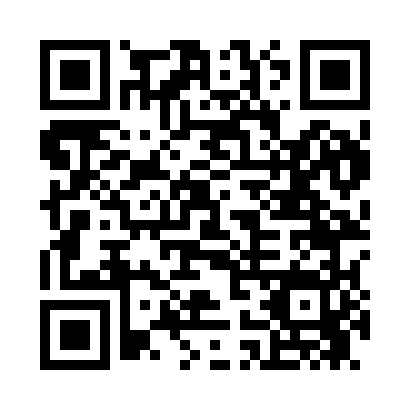 Prayer times for Sisson, New York, USAMon 1 Jul 2024 - Wed 31 Jul 2024High Latitude Method: Angle Based RulePrayer Calculation Method: Islamic Society of North AmericaAsar Calculation Method: ShafiPrayer times provided by https://www.salahtimes.comDateDayFajrSunriseDhuhrAsrMaghribIsha1Mon3:255:191:045:128:4910:432Tue3:265:191:045:128:4910:423Wed3:275:201:045:128:4910:424Thu3:285:201:055:128:4810:415Fri3:295:211:055:128:4810:406Sat3:305:221:055:128:4810:397Sun3:315:231:055:128:4710:398Mon3:325:231:055:128:4710:389Tue3:335:241:055:128:4610:3710Wed3:345:251:055:128:4610:3611Thu3:365:261:065:128:4510:3512Fri3:375:271:065:128:4410:3413Sat3:385:271:065:128:4410:3214Sun3:405:281:065:128:4310:3115Mon3:415:291:065:128:4210:3016Tue3:435:301:065:128:4210:2917Wed3:445:311:065:118:4110:2718Thu3:465:321:065:118:4010:2619Fri3:475:331:065:118:3910:2520Sat3:495:341:065:118:3810:2321Sun3:505:351:065:118:3710:2222Mon3:525:361:065:108:3610:2023Tue3:535:371:065:108:3510:1924Wed3:555:381:075:108:3410:1725Thu3:575:391:075:098:3310:1526Fri3:585:401:065:098:3210:1427Sat4:005:411:065:098:3110:1228Sun4:025:421:065:088:3010:1029Mon4:035:441:065:088:2910:0930Tue4:055:451:065:078:2810:0731Wed4:075:461:065:078:2610:05